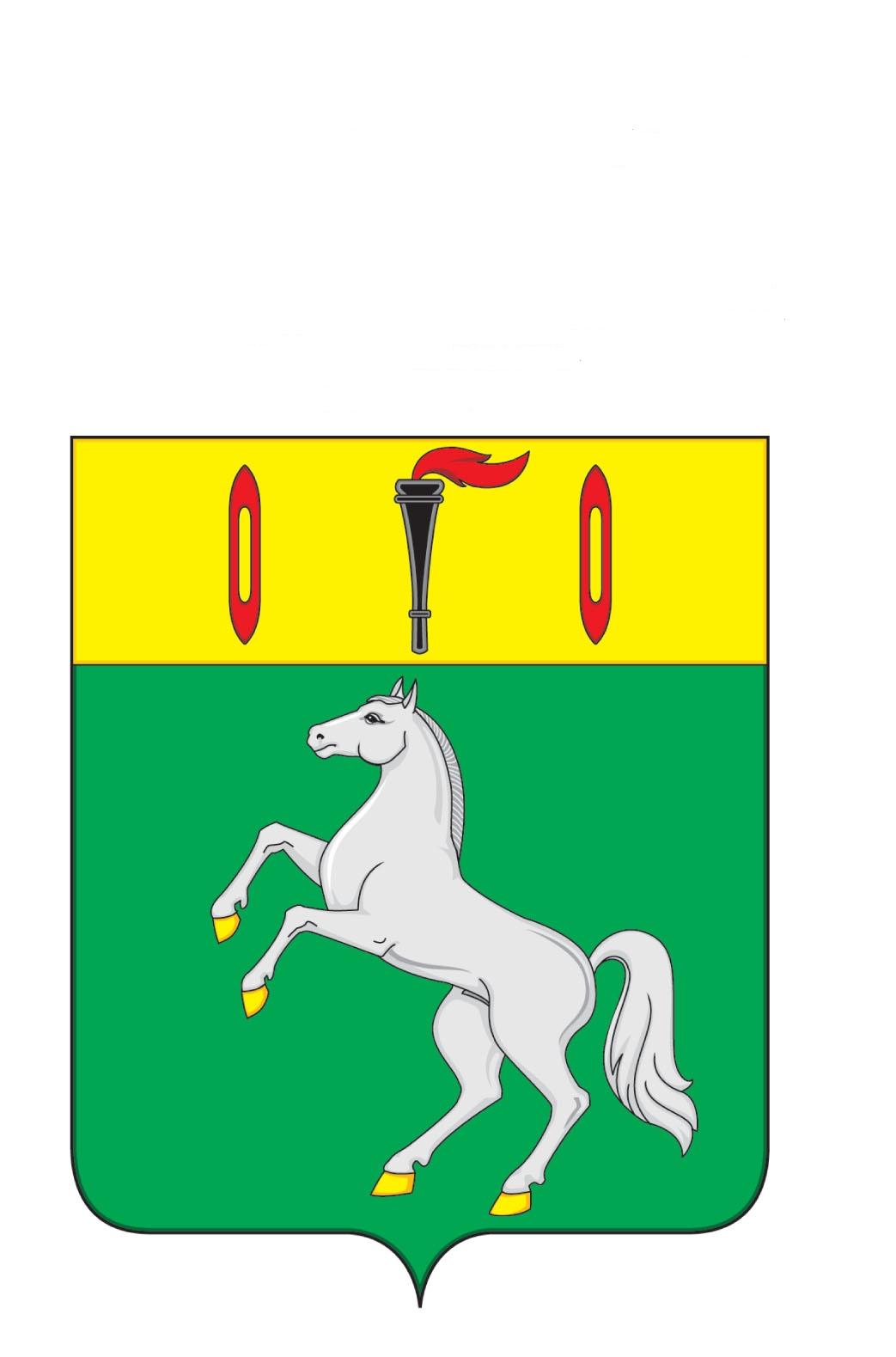 СОВЕТ ГАВРИЛОВО-ПОСАДСКОГО ГОРОДСКОГО ПОСЕЛЕНИЯ ГАВРИЛОВО-ПОСАДСКОГО МУНИЦИПАЛЬНОГО РАЙОНАИВАНОВСКОЙ ОБЛАСТИ                                       Р Е Ш Е Н И Е                                           от  25 декабря  2017  года        № 103О внесении изменений в решениеСовета Гаврилово-Посадского городского поселения от 30.11.2016 №61«О бюджете  Гаврилово-Посадского  городского поселенияна  2017 год и на плановый период 2018 и 2019 годов»В соответствии с Уставом Гаврилово-Посадского городского поселения, Положением о бюджетном процессе в Гаврилово-Посадском городском поселении и в целях регулирования бюджетных правоотношений, Совет Гаврилово-Посадского городского поселения 
р е ш и л:1. Внести изменения в решение Совета Гаврилово-Посадского городского поселения от 30.11.2016 №61 «О бюджете  Гаврилово-Посадского  городского поселения на  2017 год и на плановый период 2018 и 2019 годов» (в действующей редакции):В подпункте 1.1 пункта 1 в абзаце первом цифры «45133257,26» заменить цифрами «46629585,26»,  в абзаце втором цифры «46960750,31» заменить цифрами «48457078,31», в абзаце третьем пункта 3 по строке «на 2017 год» цифры «16955017,44» заменить цифрами «1827493,05», в абзаце четвертом подпункта 7.2. пункта 7 по строке «на 2017 год» цифры «4279007,82» заменить цифрами «6047957,42».2. В приложении 4 «Источники внутреннего финансирования дефицита бюджета Гаврилово-Посадского муниципального района на 2017 и на плановый период 2018 и 2019 годов» в графе «2017 год»: по строкам «000 01 00 00 00 00 0000 000	Источники внутреннего финансирования дефицитов бюджетов», «000 01 05 00 00 00 0000 000 Изменение остатков средств на счетах по учету средств бюджета» цифры «16955017,44» заменить цифрами «1827493,05»;по строкам «000 1 05 00 00 00 0000 500	 Увеличение остатков средств бюджетов», «0001050200000000500 Увеличение прочих остатков средств бюджетов», «0001050201 000000 510 Увеличение прочих остатков денежных средств бюджетов», «0921050201050000 510 Увеличение прочих остатков денежных средств бюджетов муниципальных районов» цифры   «-45133257,26» заменить цифрами «-46629585,26»,по строкам  «000 1 05 00 00 00  0000 600	Уменьшение остатков средств бюджетов»,«000 1 05 02 00 00  0000 600 Уменьшение прочих остатков средств бюджетов», «000 1 05 02 01 00  0000 610 Уменьшение прочих остатков денежных средств бюджетов», «092 01 05 02 01 05 0000 610 Уменьшение прочих остатков денежных средств бюджетов муниципальных  районов» цифры «46960750,31» заменить цифрами «48457078,31».3. Внести изменения в приложения 2, 3, 6, 8 к решению Совета Гаврилово-Посадского городского поселения от 30.11.2016 № 61 «О бюджете  Гаврилово-Посадского  городского поселения на  2017 год и на плановый период 2018 и 2019 годов» (в действующей редакции) и изложить их в новой редакции согласно приложениям 1, 2, 3, 4. 4. Настоящее решение разместить на сайте  Гаврилово-Посадского городского поселения  (www.adm-gorpos.ru ).5. Настоящее решение вступает в силу со дня официального обнародования на территории Гаврилово-Посадского городского поселения.Глава Гаврилово-Посадского  городского поселения, Председатель Совета ГавриловоПосадского городского поселения                                           В.М. СидоровПриложение 1к решению Совета Гаврилово-Посадского городского поселенияот 25.12.2017 № 103Приложение  2                                                        к решению Совета Гаврилово-Посадского городского поселения			                                 от 30 ноября 2016 года № 61(в ред. от 13.01.2017 №67, от 28.04.2017 №79, от 31.08.2017 №88, 31.10.2017 №95)Доходы бюджета Гаврилово-Посадского городского поселения по кодам классификации доходов на 2017 год и на плановый период 
2018 и 2019 годовПриложение 2к решению Совета Гаврилово-Посадского городского поселенияот 25.12.2017 № 103Приложение  3 к решению Совета Гаврилово-Посадского городского поселения			                                 от 30 ноября 2016 года № 61(в ред. от 13.01.2017 №67)Перечень главных администраторов доходов бюджета 
Гаврилово-Посадского городского поселения, закрепляемые
за ними виды (подвиды) доходов бюджета на 2017 год 
и на плановый период 2018 и 2019 годовПриложение 3к решению Совета Гаврилово-Посадского городского поселенияот 25.12.2017 № 103Приложение  6                                                        к решению Совета Гаврилово-
Посадского городского поселения			                                 от 30 ноября 2016 года № 61(в ред. от 13.01.2017 №67, от 28.04.2017 №79, 
от 31.08.2017 №88, от  31.10.2017 №95)Распределение бюджетных ассигнований по целевым статьям(муниципальным программам Гаврилово-Посадского городского поселения и не включенным в муниципальные программы Гаврилово-Посадского городского поселения направлениям деятельности органов местного самоуправления), группам видов расходов классификации расходов бюджета городского поселения на 2017 годПриложение 4к решению Совета Гаврилово-Посадского городского поселенияот 25.12.2017 № 103                                                              Приложение  8 к решению Совета Гаврилово-Посадского городского поселения			                                 от 30 ноября 2016 года № 61(в ред. от 13.01.2017 №67, от 28.04.2017 №79, 
от 31.08.2017 №88, от 31.10.2017 №95)Ведомственная структура расходов бюджета Гаврилово-Посадскогогородского поселения на 2017 годКод  классификации доходов бюджетов Российской ФедерацииНаименование доходовСумма, руб.Сумма, руб.Сумма, руб.Код  классификации доходов бюджетов Российской ФедерацииНаименование доходов2017 год2018 год2019 год12345000 1 00 00000 00 0000 000НАЛОГОВЫЕ И НЕНАЛОГОВЫЕ ДОХОДЫ29674567,8223667507,8223798507,82000 1 01 00000 00 0000 000НАЛОГИ НА ПРИБЫЛЬ, ДОХОДЫ18117000,0018360000,0018480000,00000 1 01 02000 01 0000 110Налог на доходы физических лиц18117000,0018360000,0018480000,00182 1 01 02010 01 0000 110Налог на доходы физических лиц с доходов, источником которых является налоговый агент, за исключением доходов, в отношении которых исчисление и уплата налога осуществляются  в соответствии со статьями 227,227.1, и 228 Налогового кодекса Российской Федерации17800000,0018100000,0018200000,00182 1 0102020 01 0000 110Налог на доходы физических лиц, полученных от осуществления деятельности физическими лицами, зарегистрированными в качестве индивидуальных предпринимателей, нотариусов, занимающихся частной практикой, адвокатов, учредивших адвокатские кабинеты, и других лиц, занимающихся частной практикой, в соответствии со статьей 227 Налогового кодекса Российской Федерации278000,00140000,00150000,00182 1 01 02030 01 0000 110Налог на доходы физических лиц с доходов, полученных физическими лицами в соответствии со статьей 228 Налогового Кодекса Российской Федерации39000,00120000,00130000,00000 1 03 00000 00 0000 000НАЛОГИ НА ТОВАРЫ (РАБОТЫ, УСЛУГИ), РЕАЛИЗУЕМЫЕ НА ТЕРРИТОРИИ РОССИЙСКОЙ ФЕДЕРАЦИИ837407,82837407,82837407,82000 1 03 02000 01 0000 110Акцизы по подакцизным товарам (продукции), производимым на территории Российской Федерации837407,82837407,82837407,82100 1 03 02230 01 0000 110Доходы от уплаты акцизов на дизельное топливо, подлежащие распределению между  субъектов Российской Федерации и местными бюджетами с учетом установленных дифференцированных нормативов отчислений в местные бюджеты297134,17297134,17297134,17100 1 03 02240 01 0000 110Доходы от уплаты акцизов на моторные масла для дизельных и (или) карбюраторных (инжекторных) двигателей, подлежащие распределению между бюджетами субъектов Российской Федерации и местными бюджетами с учетом установленных дифференцированных нормативов отчислений в местные бюджеты4513,824513,824513,82100 1 03 02250 01 0000 110Доходы от уплаты акцизов на автомобильный бензин, подлежащие распределению между бюджетами субъектов Российской Федерации и местными бюджетами с учетом установленных дифференцированных нормативов отчислений в местные бюджеты648527,62648527,62648527,62100 1 03 02260 01 0000 110Доходы от уплаты акцизов на прямогонный бензин, подлежащие распределению между бюджетами субъектов Российской Федерации и местными бюджетами с учетом установленных дифференцированных нормативов отчислений в местные бюджеты-112767,79-112767,79-112767,79000 1 05 00000 00 0000 000НАЛОГИ НА СОВОКУПНЫЙ ДОХОД329000,0055000,0055000,00182 1 05 03010 01 0000 110Единый сельскохозяйственный налог329000,0055000,0055000,00000 1 06 00000 00 0000 000НАЛОГИ НА ИМУЩЕСТВО4178000,003460000,003470000,00182 1 06 01030 13 0000 110Налог на имущество физических лиц, взимаемый по ставкам, применяемым к объектам налогообложения, расположенным в границах городских поселений590000,00290000,00300000,00182 1 06 06000 00 0000 110Земельный налог3588000,003170000,003170000,00182 1 06 06033 13 0000 110Земельный налог с организаций, обладающих земельным участком, расположенным в границах городских поселений2153000,001850000,001850000,00182 1 06 06043 13 0000 110Земельный налог с физических лиц, обладающих земельным участком, расположенным в границах городских поселений1435000,001320000,001320000,00000 1  11 00000 00 0000 000ДОХОДЫ ОТ ИСПОЛЬЗОВАНИЯ ИМУЩЕСТВА, НАХОДЯЩЕГОСЯ В ГОСУДАРСТВЕННОЙ И МУНИЦИПАЛЬНОЙ СОБСТВЕННОСТИ534100,00553100,00553100,00166 1 11 05013 13 0000 120Доходы, получаемые в виде арендной платы за земельные участки, государственная собственность на которые не разграничена и которые расположены в границах поселений, а также средства от продажи права на заключение договоров аренды указанных земельных участков455000,00480000,00480000,00203 1 11 09045 13 0000 120Прочие поступления от использования имущества, находящегося в собственности городских поселений (за исключением имущества муниципальных бюджетных и автономных учреждений, а также имущества муниципальных унитарных предприятий, в том числе казенных)79100,0073100,0073100,00000 1 13 00000 00 0000 130ДОХОДЫ ОТ ОКАЗАНИЯ ПЛАТНЫХ УСЛУГ (РАБОТ) И КОМПЕНСАЦИИ ЗАТРАТ ГОСУДАРСТВА21000,0022000,0023000,00203 1 13 01995 13 0000 130Прочие доходы от оказания платных услуг (работ) получателями средств бюджетов городских поселений21000,0022000,0023000,00000 1 14 00000 00 0000 000ДОХОДЫ ОТ ПРОДАЖИ МАТЕРИАЛЬНЫХ И НЕМАТЕРИАЛЬНЫХ АКТИВОВ5322060,00120000,00120000,00167 1 14 02053 13 0000 410Доходы от реализации иного имущества, находящегося в собственности городских поселений (за исключением имущества муниципальных бюджетных и автономных учреждений, а также имущества муниципальных унитарных предприятий, в том числе казенных), в части реализации основных средств по указанному имуществу4532060,000,000,00166 1 14 06013 13 0000430Доходы от продажи земельных участков, государственная собственность на которые не разграничена и которые расположены в границах городских поселений790000,00120000,00120000,00000 1 15 00000 00 0000 000АДМИНИСТРАТИВНЫЕ ПЛАТЕЖИ И СБОРЫ311000,00260000,00260000,00203 1 15 02050 13 0000 140Платежи, взимаемые органами местного самоуправления (организациями) городских поселений за выполнение определенных функций311000,00260000,00260000,00000 1160000000 0000 000ШТРАФЫ, САНКЦИИ, ВОЗМЕЩЕНИЕ УЩЕРБА25000,000,000,00161 1 16 33050 13 0000 140Денежные взыскания (штрафы) за нарушение законодательства Российской Федерации о размещении заказов на поставки товаров, выполнение работ, оказание услуг25000,000,000,00000 2 00 00000 00 0000 000БЕЗВОЗМЕЗДНЫЕ ПОСТУПЛЕНИЯ16955017,449643800,009393000,00000 2 02 00000 00 0000 000БЕЗВОЗМЕЗДНЫЕ ПОСТУПЛЕНИЯ ОТ ДРУГИХ БЮДЖЕТОВ БЮДЖЕТНОЙ СИСТЕМЫ РОССИЙСКОЙ ФЕДЕРАЦИИ16955017,449643800,009393000,00000 2 02 10000 00 0000 151Дотации бюджетам бюджетной системы Российской Федерации10007400,009643800,009393000,00093 2 02 15001 13 0000 151Дотации бюджетам городских поселений на выравнивание уровня бюджетной обеспеченности9708500,009643800,009393000,00093 2 02 01003 13 0000 151Дотации бюджетам поселений на поддержку мер по обеспечению сбалансированности бюджетов298900,000,000,00000 2 02 20000 00 0000 151Субсидии бюджетам бюджетной системы Российской Федерации (межбюджетные субсидии)6947617,440,000,00093 2 02 20216 13 0000 151Субсидии бюджетам городских поселений на осуществление дорожной деятельности в отношении автомобильных дорог общего пользования, а также капитального ремонта и ремонта дворовых территорий многоквартирных домов, проездов к дворовым территориям многоквартирных домов населенных пунктов3 000 000,000,000,00093 2 02 25519 13 0000 151Субсидии бюджетам городских поселений на поддержку отрасли культуры2 457,000,000,00093 2 02 25555 13 0000 151Субсидии бюджетам городских поселений на поддержку государственных программ субъектов Российской Федерации и муниципальных программ формирования современной городской среды2 447 908,440,000,00093 2 02 29999 13 0000 151Прочие субсидии бюджетам городских поселений  1 497 252,000,000,00ВСЕГО ДОХОДОВ46629585,2633311307,8233191507,82Код классификации доходов бюджетов Российской Федерациикод главного администратора доходовНаименование доходов12093Финансовое управление администрации Гаврилово-Посадского муниципального района Ивановской области093 2 02 15001 13 0000 151Дотации бюджетов городских поселений на выравнивание уровня бюджетной обеспеченности 093 2 02 15002 13 0000 151Дотации бюджетам городских поселений на поддержку мер по обеспечению сбалансированности бюджетов093 2 02 20216 13 0000151Субсидии бюджетам городских поселений на осуществление дорожной деятельности в отношении автомобильных дорог общего пользования, а также капитального ремонта и ремонта дворовых территорий многоквартирных домов, проездов к дворовым территориям многоквартирных домов населенных пунктов093 2 02 25519 13 0000 151Субсидии бюджетам городских поселений на поддержку отрасли культуры093 2 02 25555 13 0000 151Субсидии бюджетам городских поселений на поддержку государственных программ субъектов Российской Федерации и муниципальных программ формирования современной городской среды093 2 02 29999 13 0000 151Прочие субсидии бюджетам городских поселений093 2 02 35120 13 0000 151Субвенции бюджетам городских поселений на составление (изменение) списков кандидатов в присяжные заседатели федеральных судов общей юрисдикции в Российской Федерации093 2 02 45144 13 0000 151Межбюджетные трансферты, передаваемые бюджетам городских поселений на комплектование книжных фондов библиотек муниципальных образований093 2 08 05000 13 0000 180Перечисления из бюджетов городских поселений (в бюджеты городских поселений) для осуществления возврата (зачета) излишне уплаченных или излишне взысканных сумм налогов, сборов и иных платежей, а также сумм процентов за несвоевременное осуществление такого возврата и процентов, начисленных на излишне взысканные суммы093 2 18 05030 13 0000 151Доходы бюджетов городских поселений от возврата иными  организациями остатков субсидий прошлых лет093 2 19 60010 13 0000 151Возврат прочих остатков субсидий, субвенций и иных межбюджетных трансфертов, имеющих целевое назначение, прошлых лет из бюджетов городских поселений100Управление Федерального казначейства по Ивановской области100 1 03 02230 01 0000 110Доходы от уплаты акцизов на дизельное топливо, подлежащие распределению между бюджетами субъектов Российской Федерации и местными бюджетами с учетом установленных дифференцированных нормативов отчислений в местные бюджеты100 1 03 02240 01 0000 110Доходы от уплаты акцизов на моторные масла для дизельных и (или) карбюраторных (инжекторных) двигателей, подлежащие распределению между бюджетами субъектов Российской Федерации и местными бюджетами с учетом установленных дифференцированных нормативов отчислений в местные бюджеты100 1 03 02250 01 0000 110Доходы от уплаты акцизов на автомобильный бензин, подлежащие распределению между бюджетами субъектов Российской Федерации и местными бюджетами с учетом установленных дифференцированных нормативов отчислений в местные бюджеты100 1 03 02260 01 0000 110Доходы от уплаты акцизов на прямогонный бензин, подлежащие распределению между бюджетами субъектов Российской Федерации и местными бюджетами с учетом установленных дифференцированных нормативов отчислений в местные бюджеты161Федеральная антимонопольная служба161 1 16 33050 13 0000 140Денежные взыскания (штрафы) за нарушение законодательства Российской Федерации о размещении заказов на поставки товаров, выполнение работ, оказание услуг166Управление градостроительства и архитектуры администрации Гаврилово-Посадского муниципального района166 1 11 05013 13 0000 120Доходы, получаемые в виде арендной платы за земельные участки, государственная собственность на которые не разграничена и которые расположены в границах городских поселений, а так же средства от продажи  права на заключение договоров аренды указанных земельных участков166 1 14 06014 13 0000 430Доходы от  продажи  земельных  участков, государственная собственность на которые не разграничена и которые расположены  в границах городских поселений167Управление муниципального хозяйства администрации Гаврилово-Посадского муниципального района Ивановской области167 1 14 02053 13 0000 410Доходы от реализации иного имущества, находящегося в собственности городских поселений (за исключением имущества муниципальных бюджетных и автономных учреждений, а также имущества муниципальных унитарных предприятий, в том числе казенных), в части реализации основных средств по указанному имуществу182Управление Федеральной налоговой службы по Ивановской области182 1 01 02010 01 0000 110Налог на доходы физических лиц с доходов, источником которых является налоговый агент, за исключением доходов, в отношении которых исчисление и уплата налога осуществляются в соответствии со статьями 227, 227.1 и 228 Налогового кодекса Российской Федерации182 1 01 02020 01 0000 110Налог на доходы физических лиц с доходов, полученных от осуществления деятельности физическими лицами, зарегистрированными в качестве индивидуальных предпринимателей, нотариусов, занимающихся частной практикой, адвокатов, учредивших адвокатские кабинеты и других лиц, занимающихся частной практикой в соответствии со статьей 227 Налогового кодекса Российской Федерации182 1 01 02030 01 0000 110Налог на доходы физических лиц с доходов, полученных физическими лицами в соответствии со статьей 228 Налогового Кодекса Российской Федерации182 1 05 03010 01 0000 110Единый сельскохозяйственный налог182 1 06 01030 13 0000 110Налог на имущество физических лиц, взимаемый по ставкам, применяемым к объектам налогообложения, расположенным в границах городских поселений182 1 06 06033 13 0000 110Земельный налог с организаций, обладающих земельным участком, расположенным в границах городских поселений182 1 06 06043 13 0000 110Земельный налог с физических лиц, обладающих земельным участком, расположенным в границах городских поселений203Администрация Гаврилово-Посадского муниципального района203 1 11 09045 13 0000 120Прочие поступления от использования имущества, находящегося в собственности городских поселений (за исключением имущества муниципальных бюджетных и автономных учреждений, а также имущества муниципальных унитарных предприятий, в том числе казенных)203 1 13 01995 13 0000 130Прочие доходы от оказания платных услуг (работ) получателями средств бюджетов городских поселений203 1 13 02995 13 0000 130Прочие доходы от компенсации затрат  бюджетов городских поселений203 1 15 02050 13 0000 140Платежи, взимаемые органами местного самоуправления (организациями) городских поселений за выполнение определенных функций203 1 16 23051 13 0000 140Доходы от возмещения ущерба при возникновении страховых случаев по обязательному страхованию гражданской ответственности, когда выгодоприобретателями выступают получатели средств бюджетов городских поселений203 1 17 01050 13 0000 180Невыясненные поступления, зачисляемые в бюджеты городских поселений203 1 17 05050 13 0000 180Прочие неналоговые доходы бюджетов городских поселенийДокумент, учреждениеЦелевая статьяВид расходовСуммана 2017 год, руб.Муниципальная программа «Развитие культуры в Гаврилово-Посадском городском поселении»010000000013 445 102,28Подпрограмма «Организация музейно-выставочной деятельности»01200000002 614 668,36Основное мероприятие «Обеспечение деятельности МКУ «Гаврилово-Посадский краеведческий музей»01201000002 614 668,36Обеспечение деятельности МКУ «Гаврилово-Посадский краеведческий музей» (Расходы на выплаты персоналу в целях обеспечения выполнения функций государственными (муниципальными) органами, казенными учреждениями, органами управления государственными внебюджетными фондами)01201000201001 481 784,36Обеспечение деятельности МКУ «Гаврилово-Посадский краеведческий музей» (Закупка товаров, работ и услуг для государственных (муниципальных) нужд)0120100020200654 128,65Обеспечение деятельности МКУ «Гаврилово-Посадский краеведческий музей» (Иные бюджетные ассигнования)012010002080017 737,35Реализация мер по укреплению пожарной безопасности (Закупка товаров, работ и услуг для государственных (муниципальных) нужд)012010012020059 568,00Расходы, связанные с поэтапным доведением средней заработной платы работникам культуры муниципальных учреждений культуры Ивановской области до средней заработной платы в Ивановской области  (Расходы на выплаты персоналу в целях обеспечения выполнения функций государственными (муниципальными) органами, казенными учреждениями, органами управления государственными внебюджетными фондами)0120180340100260 392,00Софинансирование расходов, связанных с поэтапным доведением средней заработной платы работникам муниципальных учреждений культуры до средней заработной платы в Ивановской области (Расходы на выплаты персоналу в целях обеспечения выполнения функций государственными (муниципальными) органами, казенными учреждениями, органами управления государственными внебюджетными фондами)01201S0340100141 058,00Подпрограмма «Библиотечно-информационное обслуживание населения»01300000004 727 148,34Основное мероприятие «Обеспечение деятельности МУК «Гаврилово-Посадская городская библиотека»01301000004 727 148,34Обеспечение деятельности МУК «Гаврилово-Посадская городская библиотека» (Расходы на выплаты персоналу в целях обеспечения выполнения функций государственными (муниципальными) органами, казенными учреждениями, органами управления государственными внебюджетными фондами)01301000301002 663 601,05Обеспечение деятельности МУК «Гаврилово-Посадская городская библиотека» (Закупка товаров, работ и услуг для государственных (муниципальных) нужд)0130100030200665 004,91Обеспечение деятельности МУК «Гаврилово-Посадская городская библиотека» (Иные бюджетные ассигнования)01301000308009 179,34Реализация мер по укреплению пожарной безопасности (Закупка товаров, работ и услуг для государственных (муниципальных) нужд)013010012020030 977,04Расходы, связанные с поэтапным доведением средней заработной платы работникам культуры муниципальных учреждений культуры Ивановской области до средней заработной платы в Ивановской области (Расходы на выплаты персоналу в целях обеспечения выполнения функций государственными (муниципальными) органами, казенными учреждениями, органами управления государственными внебюджетными фондами)0130180340100585 881,00Комплектование книжных фондов библиотек Гаврилово-Посадского городского поселения (Закупка товаров, работ и услуг для государственных (муниципальных) нужд)01301L5191200130,00Комплектование книжных фондов библиотек муниципальных образований (Закупка товаров, работ и услуг для государственных (муниципальных) нужд)01301R51912002 457,00Софинансирование расходов, связанных с поэтапным доведением средней заработной платы работникам муниципальных учреждений культуры до средней заработной платы в Ивановской области (Расходы на выплаты персоналу в целях обеспечения выполнения функций государственными (муниципальными) органами, казенными учреждениями, органами управления государственными внебюджетными фондами)01301S0340100769 918,00Подпрограмма «Организация городских мероприятий»0140000000169 100,00Основное мероприятие «Проведение культурно-массовых мероприятий»0140100000169 100,00Проведение культурно-массовых мероприятий (Предоставление субсидий бюджетным, автономным учреждениям и иным некоммерческим организациям)0140120010600169 100,00Подпрограмма «Обеспечение деятельности МБУ «Районное централизованное клубное объединение»01500000005 934 185,58Основное мероприятие «Обеспечение деятельности МБУ «Районное централизованное клубное объединение»01501000005 934 185,58Оказание муниципальной услуги «Организация массового культурного отдыха, стимулирование творческой активности и удовлетворение духовных потребностей населения» (Предоставление субсидий бюджетным, автономным учреждениям и иным некоммерческим организациям)01501000406004 912 346,03Организация и проведение межрегионального фестиваля «Июньская карусель» (Предоставление субсидий бюджетным, автономным учреждениям и иным некоммерческим организациям)015012018060092 586,55Расходы, связанные с поэтапным доведением средней заработной платы работникам культуры муниципальных учреждений культуры Ивановской области до средней заработной платы в Ивановской области (Предоставление субсидий бюджетным, автономным учреждениям и иным некоммерческим организациям)0150180340600650 979,00Софинансирование расходов, связанных с поэтапным доведением средней заработной платы работникам муниципальных учреждений культуры до средней заработной платы в Ивановской области  (Предоставление субсидий бюджетным, автономным учреждениям и иным некоммерческим организациям)01501S0340600278 274,00Муниципальная программа «Развитие физической культуры, спорта и реализация молодёжной политики Гаврилово-Посадского городского поселения»020000000093 114,00Подпрограмма «Организация проведения физкультурных и спортивных мероприятий»021000000093 114,00Основное мероприятие «Проведение физкультурных и спортивных мероприятий»021010000093 114,00Проведение физкультурных и спортивных мероприятий (Закупка товаров, работ и услуг для государственных (муниципальных) нужд)021012002020093 114,00Муниципальная программа «Управление муниципальным имуществом Гаврилово-Посадского городского поселения»03000000001 030 664,16Подпрограмма «Организация управления муниципальным имуществом»031000000045 000,00Основное мероприятие «Организация управления муниципальным имуществом»031010000045 000,00Обеспечение выполнения функций по оценке недвижимости, признанию прав и регулированию отношений по государственной и муниципальной собственности (Закупка товаров, работ и услуг для государственных (муниципальных) нужд)031012004020045 000,00Подпрограмма «Содержание муниципального жилищного фонда»0320000000961 522,08Основное мероприятие «Содержание муниципального жилищного фонда»0320100000961 522,08Оплата услуг по начислению, сбору платежей за наем жилого помещения муниципального жилищного фонда и доставке квитанций  (Закупка товаров, работ и услуг для государственных (муниципальных) нужд)032012005020012 077,77Уплата взносов на капитальный ремонт общего имущества многоквартирных жилых домов, расположенных на территории Гаврилово-Посадского городского поселения, соразмерно доле муниципальных жилых помещений, расположенных в них (Закупка товаров, работ и услуг для государственных (муниципальных) нужд)0320120060200340 595,66Содержание и ремонт муниципального жилищного фонда  (Предоставление субсидий бюджетным, автономным учреждениям и иным некоммерческим организациям)0320120070600608 848,65Подпрограмма «Оформление права муниципальной собственности на объекты дорожного и жилищно-коммунального хозяйства»033000000024 142,08Основное мероприятие «Оформление права муниципальной собственности»033010000024 142,08Оформление права муниципальной собственности на объекты дорожного и жилищно-коммунального хозяйства (Закупка товаров, работ и услуг для государственных (муниципальных) нужд)033012008020024 142,08Муниципальная программа «Пожарная безопасность и защита населения и территории Гаврилово-Посадского городского поселения от чрезвычайных ситуаций»0400000000175 258,28Подпрограмма «Защита населения и территорий от чрезвычайных ситуаций»041000000079 162,00Основное мероприятие «Защита населения и территорий от чрезвычайных ситуаций»041010000079 162,00Предупреждение и ликвидация последствий чрезвычайных ситуаций природного и техногенного характера (Закупка товаров, работ и услуг для государственных (муниципальных) нужд)041012009020079 162,00Подпрограмма «Обеспечение пожарной безопасности Гаврилово-Посадского городского поселения»042000000096 096,28Основное мероприятие «Пожарная безопасность»042010000096 096,28Мероприятия, связанные с обеспечением пожарной безопасности поселения (Предоставление субсидий бюджетным, автономным учреждениям и иным некоммерческим организациям)042012010060050 096,28Обслуживание подземных гидрантов (Иные бюджетные ассигнования)042016001080046 000,00Муниципальная программа «Развитие транспортной системы Гаврилово-Посадского городского поселения»05000000006 407 957,42Подпрограмма «Содержание и ремонт автомобильных дорог общего пользования местного назначения и инженерных сооружений на них»05100000006 047 957,42Основное мероприятие «Ремонт и содержание автомобильных дорог»05101000006 047 957,42Оказание муниципальной услуги «Осуществление дорожной деятельности в части ремонта и содержания автомобильных дорог общего пользования, инженерных сооружений на них и элементов их обустройства»  (Предоставление субсидий бюджетным, автономным учреждениям и иным некоммерческим организациям)05101000506002 652 489,42Ремонт и содержание автомобильных дорог общего пользования местного назначения (Закупка товаров, работ и услуг для государственных (муниципальных) нужд)0510120110200237 468,00Строительство (реконструкция), капитальный ремонт, ремонт и содержание автомобильных дорог общего пользования местного значения, в том числе формирование муниципальных дорожных фондов (Предоставление субсидий бюджетным, автономным учреждениям и иным некоммерческим организациям)05101805106003 000 000,00Строительство (реконструкция), капитальный ремонт, ремонт и содержание автомобильных дорог общего пользования местного значения, в том числе на формирование муниципальных дорожных фондов (Предоставление субсидий бюджетным, автономным учреждениям и иным некоммерческим организациям)05101S0510600158 000,00Подпрограмма «Субсидирование транспортного обслуживания населения Гаврилово-Посадского городского поселения»0520000000360 000,00Основное мероприятие «Транспортное обслуживание населения»0520100000360 000,00Субсидии на возмещение выпадающих доходов, возникающих вследствие установления предельных максимальных тарифов на регулярные перевозки пассажиров автомобильным транспортом (Иные бюджетные ассигнования)0520160020800360 000,00Муниципальная программа «Благоустройство территории Гаврилово-Посадского городского поселения»060000000021 195 651,09Подпрограмма «Уличное освещение территории Гаврилово-Посадского городского поселения»06100000004 499 927,20Основное мероприятие «Уличное освещение»06101000004 499 927,20Организация мероприятий по уличному освещению населенных пунктов (Предоставление субсидий бюджетным, автономным учреждениям и иным некоммерческим организациям)06101201206004 499 927,20Подпрограмма «Благоустройство и озеленение территории Гаврилово-Посадского городского поселения»062000000013 860 011,72Основное мероприятие «Благоустройство территории»062010000013 860 011,72Оказание муниципальной услуги «Благоустройство территории общего пользования» (Предоставление субсидий бюджетным, автономным учреждениям и иным некоммерческим организациям)06201000606009 290 447,32Содержание муниципального бюджетного учреждения «Надежда» (Предоставление субсидий бюджетным, автономным учреждениям и иным некоммерческим организациям)06201000706001 350 900,95Фонд оплаты труда в рамках муниципальной услуги «Благоустройство территории общего пользования» (Предоставление субсидий бюджетным, автономным учреждениям и иным некоммерческим организациям)06201001506001 174 922,14Взносы по обязательному социальному страхованию в рамках муниципальной услуги «Благоустройство территории общего пользования» (Предоставление субсидий бюджетным, автономным учреждениям и иным некоммерческим организациям)0620100160600352 271,29Фонд оплаты труда персонала муниципального бюджетного учреждения «Надежда» (Предоставление субсидий бюджетным, автономным учреждениям и иным некоммерческим организациям)0620100190600767 693,60Взносы по обязательному социальному страхованию персонала муниципального бюджетного учреждения «Надежда» (Предоставление субсидий бюджетным, автономным учреждениям и иным некоммерческим организациям)0620100200600224 873,34Прочие мероприятия по благоустройству поселения  (Закупка товаров, работ и услуг для государственных (муниципальных) нужд)0620120130200698 903,08Подпрограмма «Содержание и благоустройство кладбищ Гаврилово-Посадского городского поселения»063000000084 610,95Основное мероприятие «Содержание и благоустройство кладбищ»063010000084 610,95Оказание муниципальной услуги «Содержание и благоустройство кладбищ» (Предоставление субсидий бюджетным, автономным учреждениям и иным некоммерческим организациям)063010008060057 437,06Фонд оплаты труда в рамках муниципальной услуги «Содержание и благоустройство кладбищ» (Предоставление субсидий бюджетным, автономным учреждениям и иным некоммерческим организациям)063010017060020 970,65Взносы по обязательному социальному страхованию в рамках муниципальной услуги «Содержание и благоустройство кладбищ» (Предоставление субсидий бюджетным, автономным учреждениям и иным некоммерческим организациям)06301001806006 203,24Подпрограмма «Формирование современной городской среды на территории Гаврилово-Посадского городского поселения»06400000002 751 101,22Основное мероприятие «Формирование современной городской среды»06401000002 751 101,22Изготовление и экспертиза проектно-сметной документации для проведения работ (услуг) по благоустройству территории Гаврилово-Посадского городского поселения (Предоставление субсидий бюджетным, автономным учреждениям и иным некоммерческим организациям)064012019060045 881,64Обеспечение мероприятий по формированию современной городской среды (Предоставление субсидий бюджетным, автономным учреждениям и иным некоммерческим организациям)06401L5550600257 311,14Обеспечение мероприятий по формированию современной городской среды (Предоставление субсидий бюджетным, автономным учреждениям и иным некоммерческим организациям)06401R55506002 447 908,44Муниципальная программа «Обеспечение доступным и комфортным жильем и жилищно-коммунальными услугами граждан Гаврилово-Посадского городского поселения»07000000003 459 840,54Подпрограмма «Муниципальное общежитие»07100000001 035 843,32Основное мероприятие «Предоставление жилых помещений в муниципальных общежитиях»07101000001 035 843,32Оказание муниципальной услуги «Предоставление жилых помещений в муниципальных общежитиях» (Предоставление субсидий бюджетным, автономным учреждениям и иным некоммерческим организациям)0710100090600667 304,58Фонд оплаты труда в рамках муниципальной услуги «Предоставление жилых помещений в муниципальных общежитиях» (Предоставление субсидий бюджетным, автономным учреждениям и иным некоммерческим организациям)0710100130600282 658,68Взносы по обязательному социальному страхованию в рамках муниципальной услуги «Предоставление жилых помещений в муниципальных общежитиях» (Предоставление субсидий бюджетным, автономным учреждениям и иным некоммерческим организациям)071010014060085 880,06Подпрограмма «Услуги городской бани»07200000002 419 277,22Основное мероприятие «Услуги бани»07201000002 419 277,22Предоставление муниципальной услуги «Услуги бани» (Предоставление субсидий бюджетным, автономным учреждениям и иным некоммерческим организациям)07201001006001 607 061,44Фонд оплаты труда в рамках муниципальной услуги «Услуги бани» (Предоставление субсидий бюджетным, автономным учреждениям и иным некоммерческим организациям)0720100210600621 456,42Взносы по обязательному социальному страхованию в рамках муниципальной услуги «Услуги бани» (Предоставление субсидий бюджетным, автономным учреждениям и иным некоммерческим организациям)0720100220600190 759,36Подпрограмма «Обеспечение доступным и комфортным жильем граждан и отдельных категорий граждан, установленных областным законодательством (дети-сироты и дети, оставшиеся без попечения родителей)»07300000004 720,00Основное мероприятие «Обеспечение доступным и комфортным жильем и жилищно-коммунальными услугами»07301000004 720,00Мероприятия в области коммунального хозяйства (Закупка товаров, работ и услуг для государственных (муниципальных) нужд)07301201402004 720,00Муниципальная программа «Социальная поддержка граждан Гаврилово-Посадского городского поселения Гаврилово-Посадского муниципального района»080000000075 294,66Подпрограмма «Пенсионное обеспечение и выплата пенсии за выслугу лет муниципальным служащим Гаврилово-Посадского городского поселения»082000000075 294,66Основное мероприятие «Пенсионное обеспечение и выплата пенсии за выслугу лет муниципальным служащим»082010000075 294,66Ежемесячные доплаты к пенсиям муниципальных служащих (Социальное обеспечение и иные выплаты населению)082017001030075 294,66Муниципальная программа «Долгосрочная сбалансированность и устойчивость бюджета Гаврилово-Посадского городского поселения»090000000014 000,00Подпрограмма «Обеспечение финансирования непредвиденных расходов бюджета Гаврилово-Посадского городского поселения»091000000014 000,00Основное мероприятие «Резервный фонд»091010000014 000,00Резервный фонд (Иные бюджетные ассигнования)091012015080014 000,00Непрограммные направления деятельности органов местного самоуправления Гаврилово-Посадского городского поселения20000000002 560 195,88Иные непрограммные мероприятия20900000002 560 195,88Иные непрограммные мероприятия20900000002 560 195,88Обеспечение функций Совета Гаврилово-Посадского городского поселения (Расходы на выплаты персоналу в целях обеспечения выполнения функций государственными (муниципальными) органами, казенными учреждениями, органами управления государственными внебюджетными фондами)2090000110100212 516,81Обеспечение функций Совета Гаврилово-Посадского городского поселения (Закупка товаров, работ и услуг для государственных (муниципальных) нужд)209000011020026 240,38Обеспечение функций Совета Гаврилово-Посадского городского поселения (Иные бюджетные ассигнования)209000011080015,00Содержание административного здания (Предоставление субсидий бюджетным, автономным учреждениям и иным некоммерческим организациям)2090020160600273 295,88Оказание финансовой помощи муниципальным унитарным предприятиям, предоставляющим жилищно-коммунальные услуги, в целях предупреждения банкротства (Иные бюджетные ассигнования)20900600308001 910 000,00Уплата членских взносов в Совет муниципальных образований Ивановской области (Иные бюджетные ассигнования)209009002080013 127,81Обследование строительных конструкций муниципального имущества (Закупка товаров, работ и услуг для государственных (муниципальных) нужд)209009006020060 000,00Наладка тепловых сетей г. Гаврилов Посад (Закупка товаров, работ и услуг для государственных (муниципальных) нужд)209009007020065 000,00Всего расходов:Всего расходов:Всего расходов:48 457 078,31НаименованиеКод главного распорядителяРаздел, подразделЦелевая статьяВид расходовСумма на 2017 год, руб.Сумма на 2017 год, руб.1234566Финансовое управление администрации Гаврилово-Посадского муниципального района Ивановской области09314 000,0014 000,00Резервный фонд (Иные бюджетные ассигнования)0930111091012015080014 000,0014 000,00Администрация Гаврилово-Посадского муниципального района Ивановской области20348 191 178,3148 191 178,31Проведение культурно-массовых мероприятий  (Предоставление субсидий бюджетным, автономным учреждениям и иным некоммерческим организациям)20301130140120010600169 100,00169 100,00Обеспечение выполнения функций по оценке недвижимости, признанию прав и регулированию отношений по государственной и муниципальной собственности (Закупка товаров, работ и услуг для государственных (муниципальных) нужд)2030113031012004020045 000,0045 000,00Оформление права муниципальной собственности на объекты дорожного и жилищно-коммунального хозяйства (Закупка товаров, работ и услуг для государственных (муниципальных) нужд)2030113033012008020024 142,0824 142,08Предупреждение и ликвидация последствий чрезвычайных ситуаций природного и техногенного характера (Закупка товаров, работ и услуг для государственных (муниципальных) нужд)2030309041012009020079 162,0079 162,00Мероприятия, связанные с обеспечением пожарной безопасности поселения (Предоставление субсидий бюджетным, автономным учреждениям и иным некоммерческим организациям)2030310042012010060050 096,2850 096,28Обслуживание подземных гидрантов (Иные бюджетные ассигнования)2030310042016001080046 000,0046 000,00Субсидии на возмещение выпадающих доходов, возникающих вследствие установления предельных максимальных тарифов на регулярные перевозки пассажиров автомобильным транспортом  (Иные бюджетные ассигнования)20304080520160020800360 000,00360 000,00Оказание муниципальной услуги «Осуществление дорожной деятельности в части ремонта и содержания автомобильных дорог общего пользования, инженерных сооружений на них и элементов их обустройства» (Предоставление субсидий бюджетным, автономным учреждениям и иным некоммерческим организациям)203040905101000506002 652 489,422 652 489,42Ремонт и содержание автомобильных дорог общего пользования местного назначения  (Закупка товаров, работ и услуг для государственных (муниципальных) нужд)20304090510120110200237 468,00237 468,00Строительство (реконструкция), капитальный ремонт, ремонт и содержание автомобильных дорог общего пользования местного значения, в том числе формирование муниципальных дорожных фондов (Предоставление субсидий бюджетным, автономным учреждениям и иным некоммерческим организациям)203040905101805106003 000 000,003 000 000,00Строительство (реконструкция), капитальный ремонт, ремонт и содержание автомобильных дорог общего пользования местного значения, в том числе на формирование муниципальных дорожных фондов (Предоставление субсидий бюджетным, автономным учреждениям и иным некоммерческим организациям)203040905101S0510600158 000,00158 000,00Оплата услуг по начислению, сбору платежей за наем жилого помещения муниципального жилищного фонда и доставке квитанций (Закупка товаров, работ и услуг для государственных (муниципальных) нужд)2030501032012005020012 077,7712 077,77Уплата взносов на капитальный ремонт общего имущества многоквартирных жилых домов, расположенных на территории Гаврилово-Посадского городского поселения, соразмерно доле муниципальных жилых помещений, расположенных в них (Закупка товаров, работ и услуг для государственных (муниципальных) нужд)20305010320120060200340 595,66340 595,66Содержание и ремонт муниципального жилищного фонда (Предоставление субсидий бюджетным, автономным учреждениям и иным некоммерческим организациям)20305010320120070600608 848,65608 848,65Оказание муниципальной услуги «Предоставление жилых помещений в муниципальных общежитиях» (Предоставление субсидий бюджетным, автономным учреждениям и иным некоммерческим организациям)20305010710100090600667 304,58667 304,58Фонд оплаты труда в рамках муниципальной услуги «Предоставление жилых помещений в муниципальных общежитиях» (Предоставление субсидий бюджетным, автономным учреждениям и иным некоммерческим организациям)20305010710100130600282 658,68282 658,68Взносы по обязательному социальному страхованию в рамках муниципальной услуги «Предоставление жилых помещений в муниципальных общежитиях» (Предоставление субсидий бюджетным, автономным учреждениям и иным некоммерческим организациям)2030501071010014060085 880,0685 880,06Обследование строительных конструкций муниципального имущества (Закупка товаров, работ и услуг для государственных (муниципальных) нужд)2030501209009006020060 000,0060 000,00Предоставление муниципальной услуги «Услуги бани» (Предоставление субсидий бюджетным, автономным учреждениям и иным некоммерческим организациям)203050207201001006001 607 061,441 607 061,44Фонд оплаты труда в рамках муниципальной услуги «Услуги бани» (Предоставление субсидий бюджетным, автономным учреждениям и иным некоммерческим организациям)20305020720100210600621 456,42621 456,42Взносы по обязательному социальному страхованию в рамках муниципальной услуги «Услуги бани» (Предоставление субсидий бюджетным, автономным учреждениям и иным некоммерческим организациям)20305020720100220600190 759,36190 759,36Мероприятия в области коммунального хозяйства (Закупка товаров, работ и услуг для государственных (муниципальных) нужд)203050207301201402004 720,004 720,00Оказание финансовой помощи муниципальным унитарным предприятиям, предоставляющим жилищно-коммунальные услуги, в целях предупреждения банкротства (Иные бюджетные ассигнования)203050220900600308001 910 000,001 910 000,00Наладка тепловых сетей г. Гаврилов Посад (Закупка товаров, работ и услуг для государственных (муниципальных) нужд)2030502209009007020065 000,0065 000,00Организация мероприятий по уличному освещению населенных пунктов (Предоставление субсидий бюджетным, автономным учреждениям и иным некоммерческим организациям)203050306101201206004 499 927,204 499 927,20Оказание муниципальной услуги «Благоустройство территории общего пользования» (Предоставление субсидий бюджетным, автономным учреждениям и иным некоммерческим организациям)203050306201000606009 290 447,329 290 447,32Фонд оплаты труда в рамках муниципальной услуги «Благоустройство территории общего пользования» (Предоставление субсидий бюджетным, автономным учреждениям и иным) некоммерческим организациям203050306201001506001 174 922,141 174 922,14Взносы по обязательному социальному страхованию в рамках муниципальной услуги «Благоустройство территории общего пользования» (Предоставление субсидий бюджетным, автономным учреждениям и иным некоммерческим организациям)20305030620100160600352 271,29352 271,29Прочие мероприятия по благоустройству поселения (Закупка товаров, работ и услуг для государственных (муниципальных) нужд)20305030620120130200698 903,08698 903,08Прочие мероприятия по благоустройству поселения (Предоставление субсидий бюджетным, автономным учреждениям и иным некоммерческим организациям)203050306201201306000,000,00Оказание муниципальной услуги «Содержание и благоустройство кладбищ» (Предоставление субсидий бюджетным, автономным учреждениям и иным некоммерческим организациям)2030503063010008060057 437,0657 437,06Фонд оплаты труда в рамках муниципальной услуги «Содержание и благоустройство кладбищ» (Предоставление субсидий бюджетным, автономным учреждениям и иным некоммерческим организациям)2030503063010017060020 970,6520 970,65Взносы по обязательному социальному страхованию в рамках муниципальной услуги «Содержание и благоустройство кладбищ» (Предоставление субсидий бюджетным, автономным учреждениям и иным некоммерческим организациям)203050306301001806006 203,246 203,24Изготовление и экспертиза проектно-сметной документации для проведения работ (услуг) по благоустройству территории Гаврилово-Посадского городского поселения (Предоставление субсидий бюджетным, автономным учреждениям и иным некоммерческим организациям)2030503064012019060045 881,6445 881,64Обеспечение мероприятий по формированию современной городской среды (Предоставление субсидий бюджетным, автономным учреждениям и иным некоммерческим организациям)203050306401L5550600257 311,14257 311,14Обеспечение мероприятий по формированию современной городской среды (Предоставление субсидий бюджетным, автономным учреждениям и иным некоммерческим организациям)203050306401R55506002 447 908,442 447 908,44Другие вопросы в области жилищно-коммунального хозяйства (Предоставление субсидий бюджетным, автономным учреждениям и иным некоммерческим организациям)203050506201000706001 350 900,951 350 900,95Фонд оплаты труда персонала муниципального бюджетного учреждения «Надежда» (Предоставление субсидий бюджетным, автономным учреждениям и иным некоммерческим организациям)20305050620100190600767 693,60767 693,60Взносы по обязательному социальному страхованию персонала муниципального бюджетного учреждения «Надежда» (Предоставление субсидий бюджетным, автономным учреждениям и иным некоммерческим организациям)20305050620100200600224 873,34224 873,34Содержание административного здания (Предоставление субсидий бюджетным, автономным учреждениям и иным некоммерческим организациям)20305052090020160600273 295,88273 295,88Обеспечение деятельности МКУ «Гаврилово-Посадский краеведческий музей» (Расходы на выплаты персоналу в целях обеспечения выполнения функций государственными (муниципальными) органами, казенными учреждениями, органами управления государственными внебюджетными фондами)203080101201000201001 481 784,361 481 784,36Обеспечение деятельности МКУ «Гаврилово-Посадский краеведческий музей» (Закупка товаров, работ и услуг для государственных (муниципальных) нужд)20308010120100020200654 128,65654 128,65Обеспечение деятельности МКУ «Гаврилово-Посадский краеведческий музей» (Иные бюджетные ассигнования)2030801012010002080017 737,3517 737,35Реализация мер по укреплению пожарной безопасности (Закупка товаров, работ и услуг для государственных (муниципальных) нужд)2030801012010012020059 568,0059 568,00Расходы, связанные с поэтапным доведением средней заработной платы работникам культуры муниципальных учреждений культуры Ивановской области до средней заработной платы в Ивановской области (Расходы на выплаты персоналу в целях обеспечения выполнения функций государственными (муниципальными) органами, казенными учреждениями, органами управления государственными внебюджетными фондами)20308010120180340100260 392,00260 392,00Софинансирование расходов, связанных с поэтапным доведением средней заработной платы работникам муниципальных учреждений культуры до средней заработной платы в Ивановской области (Расходы на выплаты персоналу в целях обеспечения выполнения функций государственными (муниципальными) органами, казенными учреждениями, органами управления государственными внебюджетными фондами)203080101201S0340100141 058,00141 058,00Обеспечение деятельности МУК «Гаврилово-Посадская городская библиотека» (Расходы на выплаты персоналу в целях обеспечения выполнения функций государственными (муниципальными) органами, казенными учреждениями, органами управления государственными внебюджетными фондами)203080101301000301002 663 601,052 663 601,05Обеспечение деятельности МУК «Гаврилово-Посадская городская библиотека» (Закупка товаров, работ и услуг для государственных (муниципальных) нужд)20308010130100030200665 004,91665 004,91Обеспечение деятельности МУК «Гаврилово-Посадская городская библиотека» (Иные бюджетные ассигнования)203080101301000308009 179,349 179,34Реализация мер по укреплению пожарной безопасности (Закупка товаров, работ и услуг для государственных (муниципальных) нужд)2030801013010012020030 977,0430 977,04Расходы, связанные с поэтапным доведением средней заработной платы работникам культуры муниципальных учреждений культуры Ивановской области до средней заработной платы в Ивановской области (Расходы на выплаты персоналу в целях обеспечения выполнения функций государственными (муниципальными) органами, казенными учреждениями, органами управления государственными внебюджетными фондами)20308010130180340100585 881,00585 881,00Комплектование книжных фондов библиотек Гаврилово-Посадского городского поселения (Закупка товаров, работ и услуг для государственных (муниципальных) нужд)203080101301L5191200130,00130,00Комплектование книжных фондов библиотек муниципальных образований (Закупка товаров, работ и услуг для государственных (муниципальных) нужд)203080101301R51912002 457,002 457,00Софинансирование расходов, связанных с поэтапным доведением средней заработной платы работникам муниципальных учреждений культуры до средней заработной платы в Ивановской области (Расходы на выплаты персоналу в целях обеспечения выполнения функций государственными (муниципальными) органами, казенными учреждениями, органами управления государственными внебюджетными фондами)203080101301S0340100769 918,00769 918,00Оказание муниципальной услуги «Организация массового культурного отдыха, стимулирование творческой активности и удовлетворение духовных потребностей населения» (Предоставление субсидий бюджетным, автономным учреждениям и иным некоммерческим организациям)203080101501000406004 912 346,034 912 346,03Организация и проведение межрегионального фестиваля «Июньская карусель» (Предоставление субсидий бюджетным, автономным учреждениям и иным некоммерческим организациям)2030801015012018060092 586,5592 586,55Расходы, связанные с поэтапным доведением средней заработной платы работникам культуры муниципальных учреждений культуры Ивановской области до средней заработной платы в Ивановской области (Предоставление субсидий бюджетным, автономным учреждениям и иным некоммерческим организациям)20308010150180340600650 979,00650 979,00Софинансирование расходов, связанных с поэтапным доведением средней заработной платы работникам муниципальных учреждений культуры до средней заработной платы в Ивановской области (Предоставление субсидий бюджетным, автономным учреждениям и иным некоммерческим организациям)203080101501S0340600278 274,00278 274,00Ежемесячные доплаты к пенсиям муниципальных служащих (Закупка товаров, работ и услуг для государственных (муниципальных) нужд)203100108201700102000,000,00Ежемесячные доплаты к пенсиям муниципальных служащих (Социальное обеспечение и иные выплаты населению)2031001082017001030075 294,6675 294,66Проведение физкультурных и спортивных мероприятий (Закупка товаров, работ и услуг для государственных (муниципальных) нужд)2031102021012002020093 114,0093 114,00Проведение физкультурных и спортивных мероприятий (Предоставление субсидий бюджетным, автономным учреждениям и иным некоммерческим организациям)203110202101200206000,000,00Совет Гаврилово-Посадского городского поселения304251 900,00251 900,00Обеспечение функций Совета Гаврилово-Посадского городского поселения (Расходы на выплаты персоналу в целях обеспечения выполнения функций государственными (муниципальными) органами, казенными учреждениями, органами управления государственными внебюджетными фондами)30401032090000110100212 516,81212 516,81Обеспечение функций Совета Гаврилово-Посадского городского поселения (Закупка товаров, работ и услуг для государственных (муниципальных) нужд)3040103209000011020026 240,3826 240,38Обеспечение функций Совета Гаврилово-Посадского городского поселения (Иные бюджетные ассигнования)3040103209000011080015,0015,00Уплата членских взносов в Совет муниципальных образований Ивановской области (Иные бюджетные ассигнования)3040113209009002080013 127,8113 127,81Всего расходов:Всего расходов:Всего расходов:Всего расходов:Всего расходов:Всего расходов:48 457 078,31